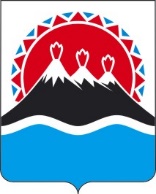 П О С Т А Н О В Л Е Н И ЕПРАВИТЕЛЬСТВА  КАМЧАТСКОГО КРАЯ                   г. Петропавловск-КамчатскийВ соответствии со статьями 78, 85 Бюджетного кодекса Российской Федерации, постановлением Правительства Российской Федерации от 18.09.2020 №1492 «Об общих требованиях к нормативным правовым актам, муниципальным правовым актам, регулирующим предоставление субсидий, в том числе грантов в форме субсидий, юридическим лицам, индивидуальным предпринимателям, а также физическим лицам - производителям товаров, работ, услуг, и о признании утратившими силу некоторых актов Правительства Российской Федерации и отдельных положений некоторых актов Правительства Российской Федерации»ПРАВИТЕЛЬСТВО ПОСТАНОВЛЯЕТ:1. Утвердить Порядок предоставления юридическим лицам, осуществляющим функции регионального оператора, субсидий из краевого бюджета на финансовое обеспечение (возмещение) затрат на приобретение техники и оборудования, согласно приложению.2. Настоящее постановление вступает в силу со дня его официального опубликования.Приложение к постановлениюПравительства Камчатского краяот [Дата регистрации] № [Номер документа]Порядок предоставления юридическим лицам, осуществляющим функции регионального оператора, субсидий из краевого бюджета на финансовое обеспечение (возмещение) затрат на приобретение техники и оборудования1. Настоящий Порядок регулирует вопросы предоставления юридическим лицам, осуществляющим функции регионального оператора по обращению с твердыми коммунальными отходами на территории Камчатского края, субсидий из краевого бюджета на финансовое обеспечение (возмещение) затрат на  приобретение техники, оборудования (в том числе контейнеров и бункеров для накопления твердых коммунальных отходов), специализированных транспортных средств, модульных строений для размещения производственного персонала, а также программного обеспечения (в том числе выполнения работ по его внедрению), необходимого для автоматизации процессов оперативного управления деятельности регионального оператора (далее – техника и оборудование).2. Субсидии предоставляются Министерством жилищно-коммунального хозяйства и энергетики Камчатского края (далее - Министерство), осуществляющим функции главного распорядителя бюджетных средств, до которого в соответствии с бюджетным законодательством Российской Федерации как получателя бюджетных средств доведены в установленном порядке лимиты бюджетных обязательств на предоставление субсидий на соответствующий финансовый год и плановый период, в рамках подпрограммы 1 «Развитие комплексной системы обращения с твердыми коммунальными отходами на территории Камчатского края» государственной программы Камчатского края «Обращение с отходами производства и потребления в Камчатском крае», утвержденной постановлением Правительства Камчатского края от 20.11.2017 № 488-П.Сведения о субсидии размещаются на едином портале бюджетной системы Российской Федерации в информационно-телекоммуникационной сети «Интернет» в разделе «Бюджет».3. Субсидии, предоставленные в целях финансового обеспечения затрат на приобретение техники и оборудования, носят целевой характер и не могут быть использованы на цели, не предусмотренные настоящим Порядком.К направлению расходом, источником финансового обеспечения которых является субсидия, относятся: - затраты на приобретение специализированных транспортных средств;- затраты на приобретение контейнеров и бункеров для накопления твердых коммунальных отходов; - затраты на приобретение модульных строений для размещения производственного персонала;- затраты на приобретение программного обеспечения, на предоставление права использования (внедрения, модификации) программного обеспечения, выполнения работ по его внедрению, необходимого для автоматизации процессов оперативного управления деятельности регионального оператора.4. К категории получателей субсидий относятся юридические лица, являющиеся региональными операторами по обращению с твердыми коммунальными отходами на территории Камчатского края (далее – получатели субсидий).5. Условиями предоставления субсидий являются: 1) соответствие получателя субсидий на первое число месяца, предшествующего месяцу, в котором планируется заключение соглашения о предоставлении субсидий, следующим требованиям: а) у получателя субсидий отсутствуют неисполненные обязанности по уплате налогов, сборов, страховых взносов, пеней, штрафов, процентов, подлежащих уплате в соответствии с законодательством Российской Федерации о налогах и сборах;б) получатель субсидий не должен находиться в процессе реорганизации (за исключением реорганизации в форме присоединения к получателю субсидий другого юридического лица), ликвидации, в отношении нее не введена процедура банкротства, деятельность получателя субсидий не приостановлена в порядке, предусмотренном законодательством Российской Федерации;в) получатель субсидий не получает средства из краевого бюджета в соответствии с иными нормативными правовыми актами Камчатского края на цели, установленные настоящим Порядком;г) у получателя субсидий отсутствует просроченная задолженность перед краевым бюджетом по уплате части прибыли, остающейся после уплаты налогов и иных обязательных платежей;д) в реестре дисквалифицированных лиц отсутствуют сведения о дисквалифицированных руководителе, членах коллегиального исполнительного органа, лице, исполняющем функции единоличного исполнительного органа, или главном бухгалтере получателя субсидии;2) приобретение техники, оборудования в соответствии с требованиями Федерального закона от 05.04.2013 № 44-ФЗ «О контрактной системе в сфере закупок товаров, работ, услуг для обеспечения государственных и муниципальных нужд»;3) заключение получателем субсидий с Министерством соглашения о предоставлении субсидий (далее - Соглашение);4) использование получателем субсидий средств субсидий по целевому назначению;5) представление получателем субсидий отчетности в порядке и сроки, предусмотренные Соглашением.6. Субсидии предоставляются на основании соглашения о предоставлении субсидии, заключаемого Министерством с получателем субсидии (далее - соглашение) один раз на финансовый год.Соглашение, дополнительное соглашение к нему, в том числе дополнительное соглашение о расторжении соглашения (при необходимости), заключаются в соответствии с типовой формой, утвержденной Министерством финансов Камчатского края.7. Обязательными условиями предоставления субсидий, включаемыми в Соглашение, являются:1) запрет приобретения за счет предоставленной субсидии иностранной валюты (в случае предоставления субсидий в целях финансового обеспечения затрат на приобретение техники и оборудования);2) согласование новых условий Соглашения или о расторжении Соглашения при недостижении согласия по новым условиям в случае уменьшения Министерству раннее доведенных лимитов бюджетных обязательств, установленных в соответствии с частью 2 настоящего Порядка, приводящего к невозможности предоставления Субсидии в размере, определенном в Соглашении3) включение в договоры (соглашения), заключенные в целях исполнения обязательств по Соглашению, согласия лиц, являющихся поставщиками (подрядчиками, исполнителями) по таким договорам (соглашениям) (за исключением государственных (муниципальных) унитарных предприятий, хозяйственных товариществ и обществ с участием публично-правовых образований в их уставных (складочных) капиталах, а также коммерческих организаций с участием таких товариществ и обществ в их уставных (складочных) капиталах), на осуществление Министерством и органами государственного финансового контроля проверок соблюдения ими условий, целей и порядка предоставления субсидий.8. Для заключения Соглашения получатель субсидий направляет в Министерство не позднее 10 ноября текущего года следующие документы:1) заявление о заключении Соглашения с указанием банковских реквизитов получателя субсидий;2) справку, подписанную руководителем получателя субсидий, подтверждающую соответствие получателя субсидий условию, указанному в пункте 1 части 5 настоящего Порядка;3) документы, подтверждающие полномочия лица, действующего от имени получателя субсидий.9. Министерство в течение 2 рабочих дней со дня получения документов, указанных в части 8 настоящего Порядка, запрашивает в отношении получателя субсидий сведения из Единого государственного реестра юридических лиц на официальном сайте Федеральной налоговой службы на странице «Предоставление сведений из ЕГРЮЛ/ЕГРИП в электронном виде», а также делает сверку информации по подпункту «д» пункта 1 части 5 настоящего Порядка на официальном сайте Федеральной налоговой службы на странице «Поиск сведений в реестре дисквалифицированных лиц».10. Министерство в течение 10 рабочих дней со дня получения документов, указанных в части 8 настоящего Порядка, рассматривает их, проверяет на соответствие условиям предоставления субсидий, установленных пунктом 1 части 5 настоящего Порядка и принимает решение о заключении с получателем субсидий Соглашения либо об отказе в заключении Соглашения.11. Основаниями для отказа в заключении Соглашения являются:1) несоответствие получателя субсидий категории получателей субсидий, установленной частью 4 настоящего Порядка, и (или) условию предоставления субсидий, установленному пунктом 1 части 5 настоящего Порядка;2) несоответствие представленных получателем субсидий документов требованиям, установленным частью 8 настоящего Порядка;3) непредставление или представление не в полном объеме получателем субсидий документов, указанных в части 8 настоящего Порядка;4) наличие в представленных получателем субсидий документах недостоверных сведений.Отказ не препятствует повторной подаче документов после устранения получателем субсидий причин отказа.12. В случае принятия решения об отказе в заключении Соглашения Министерство в течение 5 рабочих дней со дня принятия такого решения направляет в адрес получателя субсидий письменное уведомление о принятом решении с обоснованием причин отказа.13. В случае принятия решения о заключении Соглашения Министерство в течение 5 рабочих дней со дня принятия такого решения заключает с получателем субсидий Соглашение.14. Для получения субсидий на финансовое обеспечение затрат на приобретение техники и оборудования получатель субсидий направляет в министерство не позднее 1 декабря текущего года следующие документы:1) заявку на предоставление субсидии с указанием суммы субсидии по форме, установленной Министерством;2) письмо с обоснованием необходимости приобретения техники и оборудования;3) копии договоров поставки (купли-продажи) техники и оборудования или договоров на предоставление права использования (внедрения, модификации) программного обеспечения (при отсутствии - проекты указанных договоров);4) гарантийное письмо об эксплуатации техники и оборудования, затраты по приобретению которой обеспечиваются за счет средств субсидии, с даты приобретения не менее пяти лет;5) копии сертификатов (деклараций) соответствия на приобретаемую технику и оборудование.15. Для получения субсидий на возмещение затрат на приобретение техники и оборудования получатель субсидий направляет в Министерство не позднее 1 декабря текущего года следующие документы:1) заявку на предоставление субсидии с указанием суммы субсидии по форме, установленной Министерством;2) письмо с обоснованием необходимости приобретения техники и оборудования;3) заверенные копии договоров поставки (купли-продажи) техники и оборудования или договоров на предоставление права использования (внедрения, модификации) программного обеспечения;4) гарантийное письмо об эксплуатации техники и оборудования, затраты по приобретению которой возмещаются за счет средств субсидии, с даты приобретения не менее пяти лет;5) заверенные копии документов, подтверждающих оплату приобретенной техники и оборудования;6) заверенные копии документов, подтверждающих факт поставки техники и оборудования (товарная накладная);7) копии сертификатов соответствия на приобретенную технику и оборудование;8) заверенные копии паспортов транспортных средств, самоходных машин и свидетельств о регистрации приобретенной техники на получателя субсидий в органе государственного надзора за техническим состоянием самоходных машин и других видов техники в соответствии с законодательством Российской Федерации (в случае если регистрация в органе государственного надзора за техническим состоянием самоходных машин и других видов техники является обязательной в соответствии с законодательством Российской Федерации);9) заверенные копии документов, подтверждающих постановку техники и оборудования на балансовый учет получателя субсидии.16. Министерство рассматривает представленные получателем субсидий документы, указанные в части 14 или 15 настоящего Порядка, проверяет их на соответствие условиям, установленным пунктами 2 и 3 части 5 настоящего Порядка и в течение 10 рабочих дней со дня их поступления принимает решение о предоставлении субсидии получателю субсидии либо об отказе в ее предоставлении.17. Основаниями для отказа в предоставлении субсидии являются:1) несоответствие представленных получателем субсидий документов требованиям, установленным частью 14 или 15 настоящего Порядка;2) непредставление или представление не в полном объеме получателем субсидий документов, указанных в части 14 или 15 настоящего Порядка;3) наличие в представленных получателем субсидий документах недостоверных сведений;4) несоответствие получателя субсидий условиям предоставления субсидий, установленным пунктами 2 и 3 части 5 настоящего Порядка.Отказ не препятствует повторной подаче документов после устранения получателем субсидий причин отказа.18. В случае принятия решения об отказе в предоставлении субсидии Министерство в течение 5 рабочих дней со дня принятия такого решения направляет в адрес получателя субсидий уведомление о принятом решении с обоснованием причин отказа.19. В случае принятия решения о предоставлении субсидии Министерство в течение 5 рабочих дней со дня принятия такого решения издает приказ о предоставлении субсидии получателю субсидий.20. Субсидия представляется в размере 99 % от стоимости приобретаемой (приобретенной) техники и оборудования.21. Министерство перечисляет субсидию на расчетный счет, открытый получателем субсидий в кредитной организации, реквизиты которого указаны в Соглашении, не позднее 10 рабочего дня после принятия Министерством решения о предоставлении субсидий.22. Эффективность использования субсидии оценивается Министерством на основании представленных получателем субсидии в порядке и сроки, установленные Соглашением:1) отчета об использовании субсидии (в случае получения субсидии на финансовое обеспечение затрат на приобретение техники и оборудования);2) отчета о достижении результата предоставления субсидии;3) отчета о достижении показателя, необходимого для достижения результата предоставления.23. Результатом предоставления субсидии по состоянию на 31 декабря текущего финансового года является создание материальных условий для оказания региональным оператором услуг для решения социальных задач, удовлетворения общественных потребностей в области обращения с отходами для не мене 90 % населения Камчатского края.Показателем, необходимым для достижения результата предоставления субсидии, является количество приобретенных единиц техники и оборудования.Значение показателя, необходимого для достижения результата предоставления Субсидии, устанавливается в Соглашении.24. Министерство и органы государственного финансового контроля осуществляют обязательную проверку соблюдения получателем субсидий условий, целей и порядка предоставления субсидий.25. В случае выявления, в том числе по фактам проверок, проведенных Министерством и органом государственного финансового контроля, нарушения целей, условий, порядка предоставления субсидии, получатель субсидий, а также лица, получившие средства за счет средств субсидий на основании договоров, заключенных с получателем субсидий,  и в случае выявления недостижения значений результатов и показателей, установленных при предоставлении субсидии, получатель субсидии, а также лица, получившие средства за счет средств субсидий на основании договоров, заключенных с получателем субсидий (за исключением средств, предоставляемых в целях реализации решений Президента Российской Федерации, исполнения контрактов (договоров) на поставку товаров, выполнение работ, оказание услуг)  обязаны возвратить денежные средства в краевой бюджет в следующем порядке и сроки:в случае выявления нарушения органом государственного финансового контроля – на основании представления и (или) предписания органа государственного финансового контроля в сроки, указанные в представлении и (или) предписании;в случае выявления нарушения Министерством – в течение 20 рабочих дней со дня получения требования Министерства.26. Письменное требование о возврате субсидий направляется Министерством получателю субсидии в течение 5 рабочих дней со дня выявления нарушений, указанных в части 25 настоящего Порядка.27. Получатель субсидии, а также лица, получившие средства за счет средств субсидий на основании договоров, заключенных с получателем субсидий обязаны возвратить средства субсидии в следующих размерах:в случае нарушения целей предоставления субсидии – в размере нецелевого использования средств субсидии;в случае нарушения условий и порядка предоставления субсидии – в полном объеме.Получатель субсидии, а также лица, получившие средства за счет средств субсидий на основании договоров, заключенных с получателем субсидий (за исключением средств, предоставляемых в целях реализации решений Президента Российской Федерации, исполнения контрактов (договоров) на поставку товаров, выполнение работ, оказание услуг) в случае недостижения значений результатов предоставления субсидии и показателей, необходимых для их достижения, обязаны возвратить средства субсидии в размере, пропорциональном уровню недостижения результатов предоставления субсидии и показателей, необходимых для их достижения.28. Остаток неиспользованных в отчетном финансовом году средств субсидий, предоставленных в целях финансового обеспечения затрат на приобретение техники и оборудования в пределах суммы, необходимой для оплаты денежных обязательств получателя субсидий по приобретению техники и оборудования в отчетном финансовом году, может использоваться получателем субсидий в текущем финансовом году на цели, указанные в части 1 настоящего Порядка, при принятии Министерством по согласованию с Министерством финансов Камчатского края решения о наличии потребности в указанных средствах и включении соответствующих положений в Соглашение.29. В случае отсутствия решения, указанного в части 28 настоящего Порядка, остаток средств субсидий, предоставленных в целях финансового обеспечения затрат на приобретение техники и оборудования и неиспользованных в отчетном финансовом году, подлежит возврату в краевой бюджет на лицевой счет Министерства в течение 30 дней со дня получения уведомления Министерства.30. Письменное уведомление о возврате субсидий направляется Министерством в течение 10 рабочих дней со дня выявления обстоятельств, указанных в частях 25 и 27 настоящего Порядка.[Дата регистрации]№[Номер документа]Об утверждении порядка предоставления юридическим лицам, осуществляющим функции регионального оператора, субсидий из краевого бюджета на финансовое обеспечение (возмещение) затрат на приобретение техники и оборудованияПредседатель Правительства - Первый вице-губернатор Камчатского края[горизонтальный штамп подписи 1]А.О. Кузнецов